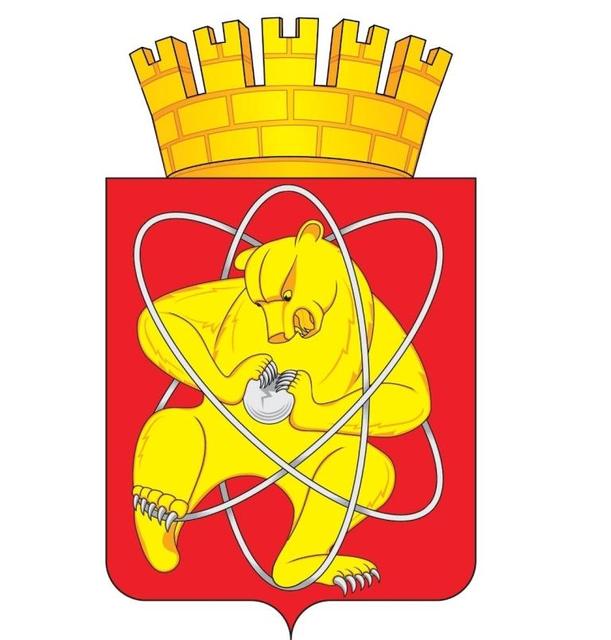 Городской округ«Закрытое административно – территориальное образование Железногорск Красноярского края»АДМИНИСТРАЦИЯ ЗАТО г. ЖЕЛЕЗНОГОРСКПОСТАНОВЛЕНИЕ17.11.2021                                                                                                                                       2158г. ЖелезногорскО предоставлении Обществу с ограниченной ответственностью «Панакея» субсидии субъектам малого и среднего предпринимательства, осуществившим расходы на строительство (реконструкцию) для собственных нужд производственных зданий, строений, сооружений и (или) приобретение оборудования за счет собственных средств и (или) привлеченных целевых заемных средств, предоставляемых на условиях платности и возвратности кредитными и лизинговыми организациями, региональной микрофинансовой организацией, организациями, образующими инфраструктуру поддержки субъектов малого и среднего предпринимательства, в целях создания и (или) развития, и (или) модернизации производства товаров (работ, услуг)На основании постановления Администрации ЗАТО г. Железногорск от 07.11.2013 № 1762 «Об утверждении муниципальной программы «Развитие инвестиционной, инновационной деятельности, малого и среднего предпринимательства на территории ЗАТО Железногорск», постановления Администрации ЗАТО г. Железногорск от 08.02.2021 № 266 «Об утверждении порядков предоставления субсидий на возмещение части затрат субъектов малого и среднего предпринимательства»,Постановляю:1. Предоставить Обществу с ограниченной ответственностью «Панакея» (ОГРН 1152452000414) субсидию субъектам малого и среднего предпринимательства, осуществившим расходы на строительство (реконструкцию) для собственных нужд производственных зданий, строений, сооружений и (или) приобретение оборудования за счет собственных средств и (или) привлеченных целевых заемных средств, предоставляемых на условиях платности и возвратности кредитными и лизинговыми организациями, региональной микрофинансовой организацией, организациями, образующими инфраструктуру поддержки субъектов малого и среднего предпринимательства, в целях создания и (или) развития, и (или) модернизации производства товаров (работ, услуг) на возмещение затрат, произведенных в целях создания и (или) развития, и (или) модернизации производства товаров (работ, услуг), включая затраты на монтаж оборудования, и связанных со строительством (реконструкцией) для собственных нужд производственных зданий, строений, сооружений, включая затраты на подключение к инженерной инфраструктуре, и (или) приобретением оборудования, за счет внесения собственных средств и (или) привлечения не менее 70 процентов целевых заемных средств, предоставляемых на условиях платности и возвратности кредитными и лизинговыми организациями, региональной микрофинансовой организацией, организациями, образующими инфраструктуру поддержки субъектов малого и среднего предпринимательства, в размере 114 825,00 рублей (Сто четырнадцать тысяч восемьсот двадцать пять рублей 00 копеек), из них 57 000,00 рублей (Пятьдесят семь тысяч рублей 00 копеек) за счет средств бюджета ЗАТО Железногорск и 57 825,00 рублей (Пятьдесят семь тысяч восемьсот двадцать пять рублей 00 копеек) за счет средств краевого бюджета.2. МКУ «Централизованная бухгалтерия» (Г.И. Стуликова) в соответствии с переданными полномочиями обеспечить перечисление денежных средств, указанных в пункте 1 настоящего постановления, с лицевого счета Администрации ЗАТО г. Железногорск, открытого в Управлении Федерального казначейства по Красноярскому краю, на расчетный счет Общества с ограниченной ответственностью «Панакея» (ОГРН 1152452000414).3. Управлению внутреннего контроля Администрации ЗАТО г. Железногорск (Е.Н. Панченко) довести настоящее постановление до сведения населения через газету «Город и горожане».4. Отделу общественных связей Администрации ЗАТО г. Железногорск (И.С. Архипова) разместить настоящее постановление на официальном сайте городского округа «Закрытое административно-территориальное образование Железногорск Красноярского края» в информационно-телекоммуникационной сети «Интернет».5. Контроль над исполнением настоящего постановления оставляю за собой.6. Настоящее постановление вступает в силу после его официального опубликования.Глава ЗАТО г. Железногорск							И.Г. Куксин